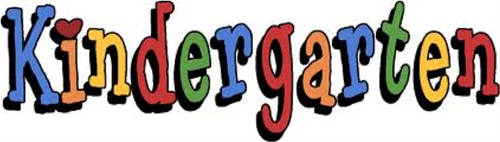 Kindergarten Supply List/Fees2017-18Supplies You Are Asked to ProvideThe only items you will need to provide will be:Indoor sneakers with Velcro (no black soles),lunch box“large” book bag, 1 box of Kleenex1 box of large Ziploc bags 1 box of medium freezer Ziploc bags A change of clothing (2 pairs of socks, underwear, pants and top) in a Ziploc bag with your child’s name on it.Kindergarten FeeA fee of $45.00 will be collected at the Parent Meeting the first week of school to purchase consumables (pencils, crayons, duo tangs, etc.) and art supplies.  Please make cheques payable to New Maryland Elementary School.  Consumable materials will be distributed to students as needed throughout the year.  This is a one-time fee.  Field trip fees will be collected separately.Have a safe and happy summer.  We’ll see you in SeptemberNMES Kindergarten Teachers